Районный фестиваль-конкурс «Театр çăлкуçĕсем»22 апреля в МБУК «РЦРК и БО» Цивильского района состоялся районный фестиваль-конкурс любительских театров «Театр çăлкуçĕсем» в рамках 174-летия со дня рождения чувашского просветителя И.Я.Яковлева и в рамках 120-летия со дня рождения одного из выдающихся деятелей чувашской культуры и искусства Федора Павловича Павлова. В фестивале приняли участие любительские театральные коллективы 12  школ района. Ребята продемонстрировали на сцене свою артистичность, исполнительское мастерство.   Театральный коллектив «Çăлкуç» 5б класса нашей школы  представили  сказку Михаила Юхмы «Пуканепе Катемпи» и заняли I место (руководитель Федорова С. А.). Поздравляем юных артистов и желаем дальнейших успехов!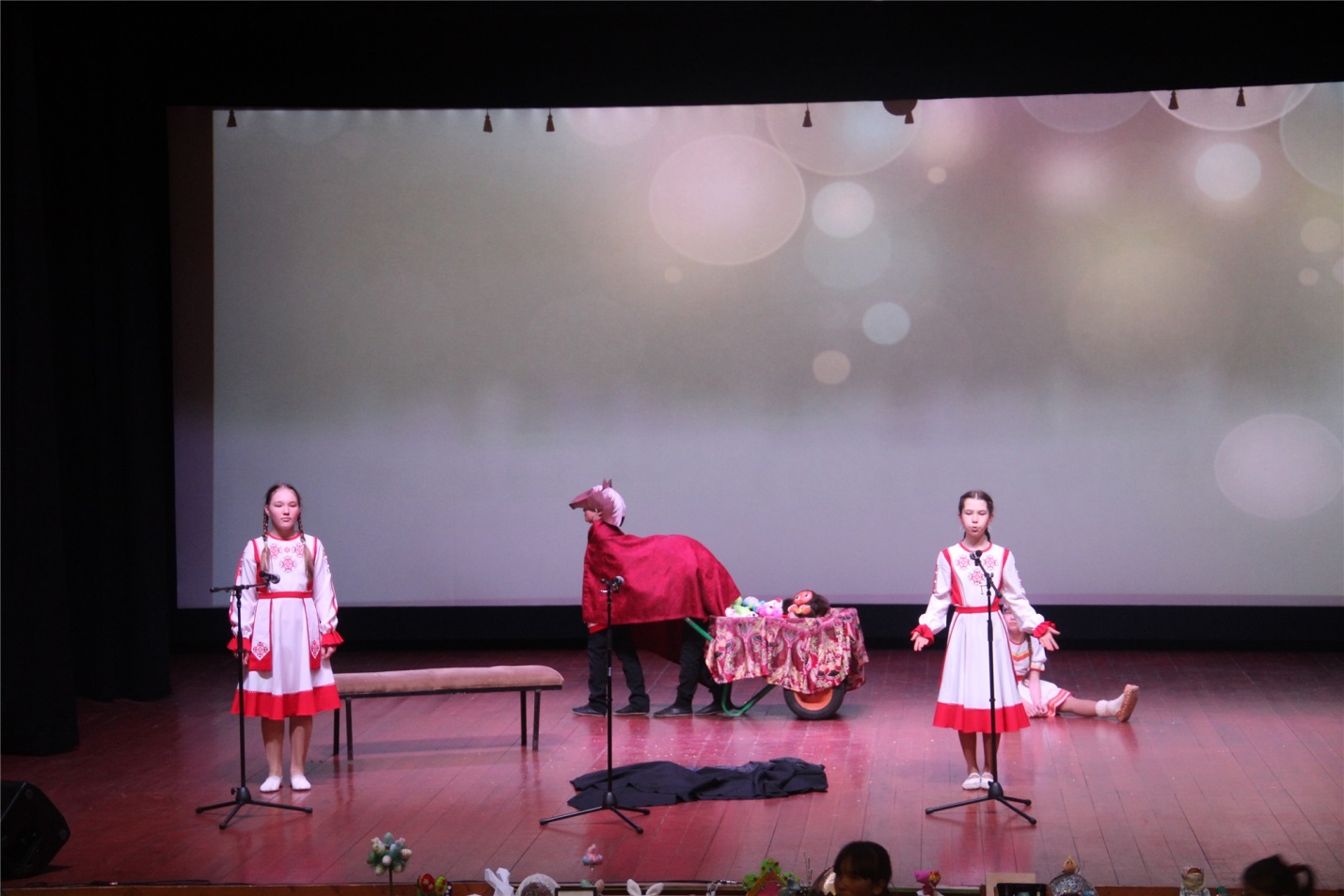 